TEMATY PRAC KONTROLNYCH LOLO IIJęzyk polski:Różne ujęcia tematyki wiejskiej w literaturze renesansu.Świat wartości człowieka w literaturze baroku i oświecenia.Jaki obraz polskiego społeczeństwa XVIII wieku przedstawił Ignacy Krasicki w swojej twórczości? Rozwiń temat analizując wybrane bajki oraz satyry poety.Język obcy nowożytny: Wybierasz się ze znajomymi  na wakacje do różnych krajów europejskich. Napisz list do kolegi z Anglii w którym:- napiszesz gdzie i kiedy zaczniecie swoją podróż- jak zamierzacie się poruszać i gdzie chcecie nocować - które kraje chcecie odwiedzić i co tam chcecie zobaczyć - wyrazisz chęć zobaczenia się z tym znajomym, kiedy będziecie w Anglii.W ostatnim sezonie letnim wyjechałeś do pracy za granicą ze znajomymi. Napisz list do swojej koleżanki z Londynu, w którym napiszesz: - gdzie i jak na długo wyjechałeś do pracy, - jak wyglądał dzień w pracy, - co robiliście ze znajomymi w wolnym czasie- na co przeznaczysz zarobione pieniądze.Historia:Scharakteryzuj przemiany społeczne i polityczne w okresie stalinowskim.Przemiany społeczne i obyczajowe – wpływ na życie religijne w PRL-u.Zbrodnia katyńska i jej znaczenie.Wiedza o społeczeństwie:Polityka zagraniczna III RP – próba oceny. Unia Europejska – cele i zasady.Geografia Konsekwencje ruchu obrotowego Ziemi.Ruch obiegowy Ziemi i jego skutki. Następstwa ruchu precesyjnego.Matematyka:Zadanie 1. Jeden z kątów trójkąta jest równy 30o, a różnica dwóch pozostałych wynosi 15o. 
Wyznacz te kąty.Zadanie 2. Wyznacz wartości pozostałych funkcji trygonometrycznych kąta ostrego .Zadanie 3. Sprawdź czy podana równość jest spełniona dla każdego kąta ostrego .Zadanie 4 W trapezie równoramiennym miara kąta ostrego jest równa 60o. Wysokość trapezu , a długość przekątnej wynosi . Oblicz obwód trapezu.Zadanie 5 Na podstawie wykresu funkcji f podaj:Dziedzinę funkcji fZbiór wartości funkcji fNajmniejszą i największą wartość funkcji fPrzedziały monotoniczności funkcji fZbiór argumentów, dla których funkcja przyjmuje wartości dodatnieZbiór argumentów, dla których funkcja przyjmuje wartości ujemne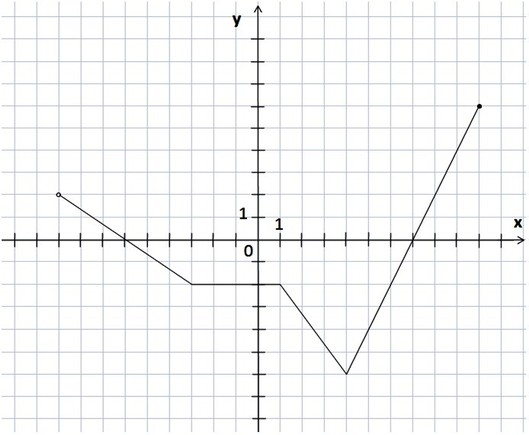 Informatyka:LO IVJęzyk polski: Obraz  społeczeństwa polskiego utrwalony w Lalce Bolesława Prusa.Jak pisarze pozytywiści realizowali hasła epoki w swoich utworach?Jakiej oceny narodu polskiego dokonał Stanisław Wyspiański w Weselu?Język obcy nowożytny:1.   W ostatnim sezonie letnim wyjechałeś do pracy za granicą ze znajomymi. Napisz list do swojej koleżanki z Londynu, w którym napiszesz: - gdzie i jak na długo wyjechałeś do pracy, - jak wyglądał dzień w pracy, - co robiliście ze znajomymi w wolnym czasie- na co przeznaczysz zarobione pieniądze.W ostatnim sezonie letnim wyjechałeś do pracy za granicą ze znajomymi. Napisz list do swojej koleżanki z Londynu, w którym napiszesz: - gdzie i jak na długo wyjechałeś do pracy, - jak wyglądał dzień w pracy, - co robiliście ze znajomymi w wolnym czasie       - na co przeznaczysz zarobione pieniądzeWiedza o społeczeństwie:Polityka zagraniczna III RP-próba oceny. Unia Europejska – cele i zasady działania.Geografia: Położenie geograficzne Polski i jego konsekwencje. Cechy klimatu Polski. Formy ochrony w Polsce.Matematyka: Zadanie 1.Wykonaj działania; podaj konieczne założenia:Zadanie 2.Rozwiąż równanie:Zadanie3.Niech A oznacza zbiór rozwiązań równania , natomiast B- zbiór rozwiązań równania  Wypisz elementy zbiorów A i B. Wyznacz zbiory: Zadanie 4.Wyznacz pierwszy wyraz i różnicę ciągu arytmetycznego, jeśli:Zadanie 5.Liczby x, y, 1 tworzą ciąg arytmetyczny, a liczby x, y, x+y+1 tworzą ciąg geometryczny. Wyznacz wyrazy ciągu geometrycznego.LO VJęzyk polski: Obraz Holocaustu w literaturze polskiej.Medaliony jako świadectwo, oskarżenie  i ostrzeżenie.Moralne doświadczenia Kolumbów w oparciu o twórczość Baczyńskiego, Borowskiego i Różewicza.Język obcy nowożytny: 1.   W ostatnim sezonie letnim wyjechałeś do pracy za granicą ze znajomymi. Napisz list do swojej koleżanki z Londynu, w którym napiszesz: - gdzie i jak na długo wyjechałeś do pracy, - jak wyglądał dzień w pracy, - co robiliście ze znajomymi w wolnym czasie- na co przeznaczysz zarobione pieniądze.W ostatnim sezonie letnim wyjechałeś do pracy za granicą ze znajomymi. Napisz list do swojej koleżanki z Londynu, w którym napiszesz: - gdzie i jak na długo wyjechałeś do pracy, - jak wyglądał dzień w pracy, - co robiliście ze znajomymi w wolnym czasie- na co przeznaczysz zarobione pieniądze.Wiedza o społeczeństwie:Polityka zagraniczna III RP – próba oceny Unia Europejska – cele i zasady Geografia: Zmiany relacji człowieka – środowisko w różnych etapach rozwoju społeczno-gospodarczego.Ekologiczne skutki nieracjonalnej gospodarki Zagrożenia stanu zdrowotnego ludzkości.Matematyka:Zadanie 1. Rozwiąż równania:Zadanie 2. Doprowadź wyrażenie do najprostszej postaci, wiedząc, że nN:Zadanie 3. Rzucamy dwiema symetrycznymi, sześciennymi kostkami do gry. Oblicz prawdopodobieństwo zdarzenia polegającego na tym, że suma liczb wyrzuconych oczek jest mniejsza od 10.Zadanie 4. W klasie jest 14 dziewcząt i 12 chłopców. Spośród uczniów tej klasy trzeba wybrać czteroosobową delegację. Na ile sposobów można to zrobić, tak, aby w delegacji znalazły się, co najwyżej dwie dziewczynki?Zadanie 5.  Dane są punkty A(-5, 3) oraz B(0, -2). Oblicz współrzędne i długość wektora . Narysuj ten wektor w układzie współrzędnych.LO VIJęzyk polski:Dehumanizacja w prozie czasów wojny i okupacji.Postawy Polaków wobec Żydów podczas okupacji. Rozwiń temat odwołując się do wybranej literatury czasów wojny i okupacji.Postawa człowieka wobec rzeczywistości obozowej w opowiadaniach Borowskiego i w Innym świecie Herlinga-Grudzińskiego.Język obcy nowożytny:1.   W ostatnim sezonie letnim wyjechałeś do pracy za granicą ze znajomymi. Napisz list do swojej koleżanki z Londynu, w którym napiszesz: - gdzie i jak na długo wyjechałeś do pracy, - jak wyglądał dzień w pracy, - co robiliście ze znajomymi w wolnym czasie- na co przeznaczysz zarobione pieniądze.W ostatnim sezonie letnim wyjechałeś do pracy za granicą ze znajomymi. Napisz list do swojej koleżanki z Londynu, w którym napiszesz: - gdzie i jak na długo wyjechałeś do pracy, - jak wyglądał dzień w pracy, - co robiliście ze znajomymi w wolnym czasie- na co przeznaczysz zarobione pieniądzeGeografia  Zmiany relacji człowieka – środowisko w różnych etapach rozwoju społeczno-gospodarczego.Ekologiczne skutki nieracjonalnej gospodarki Zagrożenia stanu zdrowotnego ludzkości.Matematyka: Zadanie 1.Stosunek długości krawędzi prostopadłościanu wynosi 3 : 4 : 12, a długość przekątnej prostopadłościanu jest równa 26cm. Oblicz długości przekątnych trzech nieprzystających ścian.Zadanie 2.Powierzchnia boczna walca jest prostokątem, którego jeden bok przystający do wysokości walca ma długość 10, a przekątna tego prostokąta tworzy z drugim bokiem kąt 30o. Oblicz pole powierzchni całkowitej tego walca.Zadanie3.Wyznacz medianę, dominantę oraz oblicz wariancję i odchylenie standardowe danych liczb:8,9,9,9,9,5,7,9,9,7,7Zadanie 4.Krawędź podstawy ostrosłupa prawidłowego czworokątnego ma długość 9cm, a wysokość ściany bocznej jest równa  cm. Oblicz:a) miarę kąta nachylenia ściany bocznej do płaszczyzny podstawyb) odległość spodka wysokości tego ostrosłupa od ściany bocznej.Zadanie 5. Tworząca stożka ma długość 20cm. Oblicz pole powierzchni bocznej stożka, jeśli:Tworząca stożka jest nachylona do płaszczyzny podstawy pod kątem 45oWysokość stożka jest równa 16cm. 